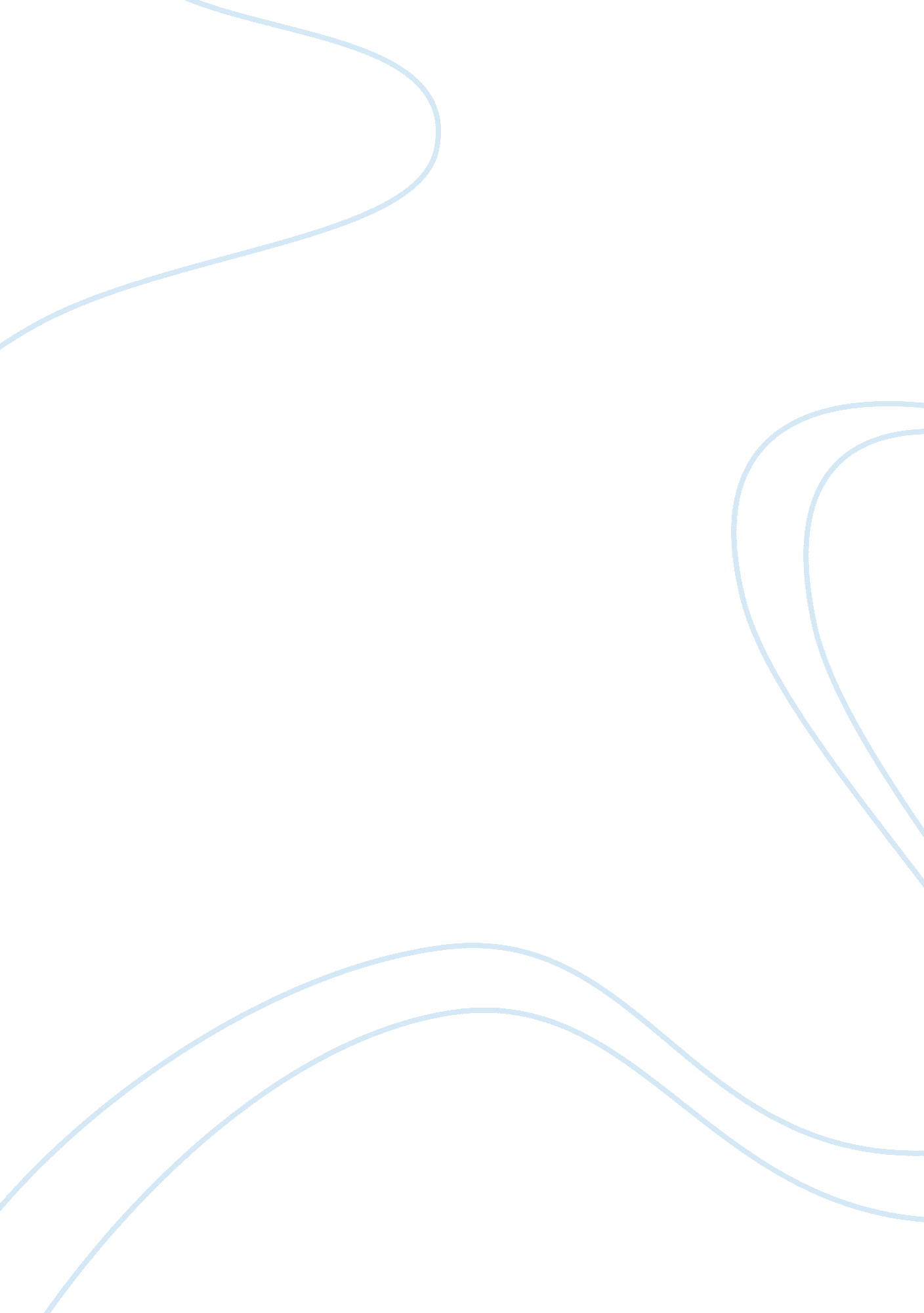 Free argumentative essay on h.s. dress codesPolitics, Civil Rights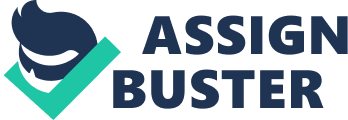 Introduction Most students end up having disciplinary actions in their schools due to their dress codes which are considered unacceptable by their superiors. My stand on this matter is that, as long as one is still a student there are certain standard and regulations that must be upheld regarding school dress codes (Raby 22). The best option for me includes wearing of a school uniform rather than casual home clothes. Most high school students are at a stage where they are getting to experience who they are. School uniforms enable them to uphold the schools rules and regulations thus offering them a sense of self worth and equality. In addition to this, most parents end up favoring school uniforms since they are readily available and at a cheap cost. 
We all go to school to acquire knowledge through learning but on top of this, we also make friends thus enabling students to work as a team. Uniform is what unites students together as one community. High school students are a group of youths from different backgrounds and denominations. A uniform is the only symbol which helps them identify themselves as students of the same school pursuing different education goals. Furthermore, this goes a long way towards boosting their self esteem within the societal hierarchy. 
Upholding the spirit and vision of a school can be done through proper dress codes. The only way for teenagers to understand the meaning of education and value teaching institutions is to appreciate their uniforms. They often are embedded with badges and school mottos on their chests. This aids students express their personality and academic achievements rather than their outward appearance (Thomas 43). Moreover, it instills a sense of pride and belonging to the specified learning institution. All these concepts aid students towards self confidence and awareness. 
A learning institution dress code is supposed to inspire its students to be proud of their school organization (Raby 69). Most private schools tend to value money from their beneficiaries while most public schools which mostly wear uniforms tend to build on the institutions philosophy. A uniform should be able to tell a story behind the school’s reputation. This gives students of such schools an edge over their colleagues. Everyone has the opportunity to achieve success since stress has been tackled through the feeling of equality. This form of solace enables such students achieve greatness in other co-curricular activities also. 
Finally, proper school uniform must be accompanied with acceptable shoes, hair styles, belts, size of dresses for girls and trousers for boys and also garments. All these accessories ought to favor the safety of students at different weather conditions. One major advantage of wearing uniforms is that, the school district can outsource retailers to ensure uniforms are appropriate for specific weather conditions. Conclusion Dress code is more than just wearing matching uniform colors. It includes ensuring kids’ safety, personality growth, self confidence and awareness, sense of belonging among other things. High school students wearing uniforms is the best option, bearing in mind of their identity crisis issues which always lead to poor grades and confidence. Furthermore, it boosts the ability of the students to get a good grip of the value of education. Works Cited Raby, Rebecca. School Rules: Obedience, Discipline and Elusive Democracy . Toronto: University of Toronto Press, 2012. 
Thomas, Robert Murray. What Schools Ban And Why. Connecticut: Greenwood Publishers, 2008. 